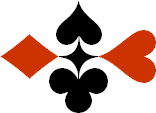 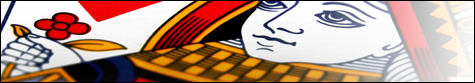 Serie 04 boekje 09 - West opent met 2 Bied beide handen - Antwoorden © Bridge Office Auteur: Thijs Op het Roodt

U bent altijd West en uw partner is Oost.
Indien niet anders vermeld passen Noord en Zuid.
Is het spelnummer rood dan bent u kwetsbaar.Biedsysteem toegepast bij de antwoorden
5542
Zwakke 2Stayman 4 kaart hoog, Jacoby hoge en lage kleurenPreëmptief  3 en 4 niveauBlackwood (0 of 3  - 1 of 4)
Heren gestroomlijndNa het eerste boekje vonden de cursisten dit zo leuk, dat ik maar de stoute schoenen heb aangetrokken en meerdere van deze boekjes ben gaan schrijven.

Het enthousiasme van de cursisten heeft mij doen besluiten om deze boekjes gratis aan iedereen die ze wil hebben, beschikbaar te stellen.

Ik heb bewust in eerste instantie geen antwoorden bij de boekjes gemaakt. Maar op veler verzoek toch met antwoorden.Ik zou het waarderen, wanneer u mijn copyright zou laten staan.

Mocht u aan of opmerkingen hebben, laat het mij dan weten.Ik wens u veel plezier met deze boekjes.
1♠ANoord

West     OostZuid♠8383♥AHVBNoord

West     OostZuid♥109654109654♦B1086Noord

West     OostZuid♦H32H32♣AH42Noord

West     OostZuid♣9869862222333
Bieding West

Bieding West
Bieding Oost
Bieding Oost
Bieding Oost
1212222233343PasPasDat west hier 2♥ biedt, kan ik begrijpen. Een zwakke ♦ kleur en alleen ♠ aas is te risicovol om Sans Atout te bieden. Daarom kiest hij voor 2♥. Oost gaat er van uit dat west een 5-kaart ♥ heeft. Dan telt hij 3 distributie punten maar biedt toch 3♥. West bedenkt zich geen moment en biedt 4♥.2♠AVB97Noord

West     OostZuid♠H8532H8532♥AH8Noord

West     OostZuid♥B643B643♦AHNoord

West     OostZuid♦108108♣1085Noord

West     OostZuid♣93932121444
Bieding West

Bieding West
Bieding Oost
Bieding Oost
Bieding Oost
12122222443Pas3Het 2♠ bod van west is een 5-kaart. Oost telt 3 distributie punten en biedt 4♠. Geen slem interesse.3♠V83Noord

West     OostZuid♠10951095♥AHB985Noord

West     OostZuid♥102102♦AHNoord

West     OostZuid♦V1042V1042♣ H9Noord

West     OostZuid♣VB107VB1072020555
Bieding West

Bieding West
Bieding Oost
Bieding Oost
Bieding Oost
12122222443Pas3Vreemd van oost? Nou nee. Oost heeft 5 punten en west minimaal 20. Samen dus minimaal 25 punten. Voldoende voor een manche. Daarom biedt oost 4♥ met zijn doubelton.4♠A6Noord

West     OostZuid♠9874398743♥B2Noord

West     OostZuid♥A105A105♦AV654Noord

West     OostZuid♦982982♣AHVBNoord

West     OostZuid♣82822121444
Bieding West

Bieding West
Bieding Oost
Bieding Oost
Bieding Oost
121222323333 SA3PasPasOndanks de ♦ fit, biedt oost zijn 5-kaart ♠. Het kan zijn dat west een 3-kaart heeft en ze daarom niet kan bieden. Met 4 punten in oost hikken ze tegen een manche aan. West besluit nu 3 Sans Atout te bieden.5♠HV108Noord

West     OostZuid♠B74B74♥AHVB109Noord

West     OostZuid♥8787♦VNoord

West     OostZuid♦A10976A10976♣A4Noord

West     OostZuid♣HB2HB22121999
Bieding West

Bieding West
Bieding Oost
Bieding Oost
Bieding Oost
12122222333334444 SA45556 SA5PasPasMoeizaam, maar wel goed beredeneerd door west. Wanneer hij beslist om slem te gaan spelen, maakt hij met zijn hand in Sans Atout net zoveel slagen als in ♥. Daarom maakt west er 6 Sans Atout van en geen 6♥.6♠H82Noord

West     OostZuid♠963963♥AHV97Noord

West     OostZuid♥B43B43♦AB2Noord

West     OostZuid♦V9863V9863♣A5Noord

West     OostZuid♣1031032121333
Bieding West

Bieding West
Bieding Oost
Bieding Oost
Bieding Oost
1212222233343PasPasOost biedt 3♥ omdat hij  net niet voldoende heeft om 4 te bieden. West denkt er wel voldoende voor te hebben en biedt de manche. 4♥. Veel succes.7♠AHV3Noord

West     OostZuid♠B1064B1064♥V4Noord

West     OostZuid♥10761076♦A10853Noord

West     OostZuid♦4242♣ABNoord

West     OostZuid♣743274322020111
Bieding West

Bieding West
Bieding Oost
Bieding Oost
Bieding Oost
12122232PasPasOost is met deze hand niet vooruit te branden. Jammer dat ze de ♠ fit missen, maar pas 3♦ is prima van oost.8♠A3Noord

West     OostZuid♠H10865H10865♥AHVB875Noord

West     OostZuid♥1010♦A5Noord

West     OostZuid♦H107H107♣V6Noord

West     OostZuid♣H432H4322020999
Bieding West

Bieding West
Bieding Oost
Bieding Oost
Bieding Oost
121222323 SA3 SA34 SA3554545556 SA5PasPasBeter dan zo, zou ik het niet kunnen bieden. West redeneert als volgt. 7 ♥ slagen, 5 ♠ slagen en 1 ♦ slag is 13. Ik ga kijken of er een slem in zit. Hij krijg 0 of 3 azen van oost. Dat zijn er dus 0. Het 5♥ geeft 0 of 3 heren aan. Dat zijn er dus 3. Nu worden er 7 ♥, 2 ♠ 2 ♦ en 1 ♣ slag gemaakt. Ongeacht welke uitkomst. Daarom biedt west 6 Sans Atout.9♠V9Noord

West     OostZuid♠H2H2♥AH1075Noord

West     OostZuid♥V84V84♦AVB9Noord

West     OostZuid♦H853H853♣AHNoord

West     OostZuid♣10763107632323888
Bieding West

Bieding West
Bieding Oost
Bieding Oost
Bieding Oost
1212 SA2 SA2324434 SA3554545 SA5 SA565West gaat er helemaal voor. En terecht. Het is hopen dat de ♥ goed zitten. Maar 5♣ van zijn oost 0 of 3 azen. 0 dus. 5 Sans Atout zijn 2 heren. Maar nu vindt west het veiliger om naar 6 ♥ te gaan. Prima west.10♠A93Noord

West     OostZuid♠B642B642♥AH1062Noord

West     OostZuid♥77♦AHB4Noord

West     OostZuid♦762762♣VNoord

West     OostZuid♣H10432H104322121444
Bieding West

Bieding West
Bieding Oost
Bieding Oost
Bieding Oost
1212222222333PasPasEr zijn van die spellen, daar heb je een buikgevoel bij. Dit is zo’n spel. West hoort de ♣ niet en hij weet dat de ♠ van oost een 4-kaart kan zijn en dat oost 0-7 punten heeft. Daarom  gaat hij met zijn singelton ♣ in 4-3 in ♠ spelen. Ook 2 Sans Atout is ook niet alles. Hier kan ik mij in vinden en wens oost veel succes.